天津医科大学第二医院                 -岗位申请招聘前台链接：http://60.30.247.13:8999/service/zhaopinFront/inviteJob.html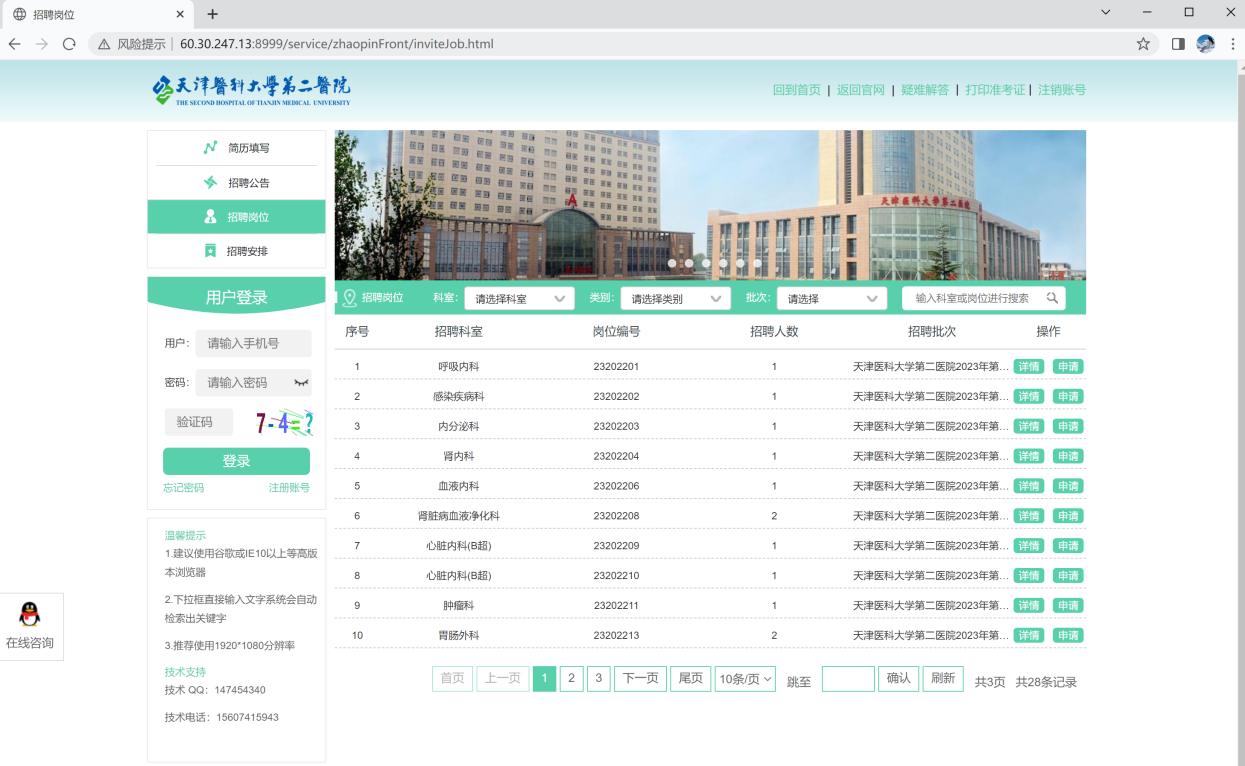 注册账户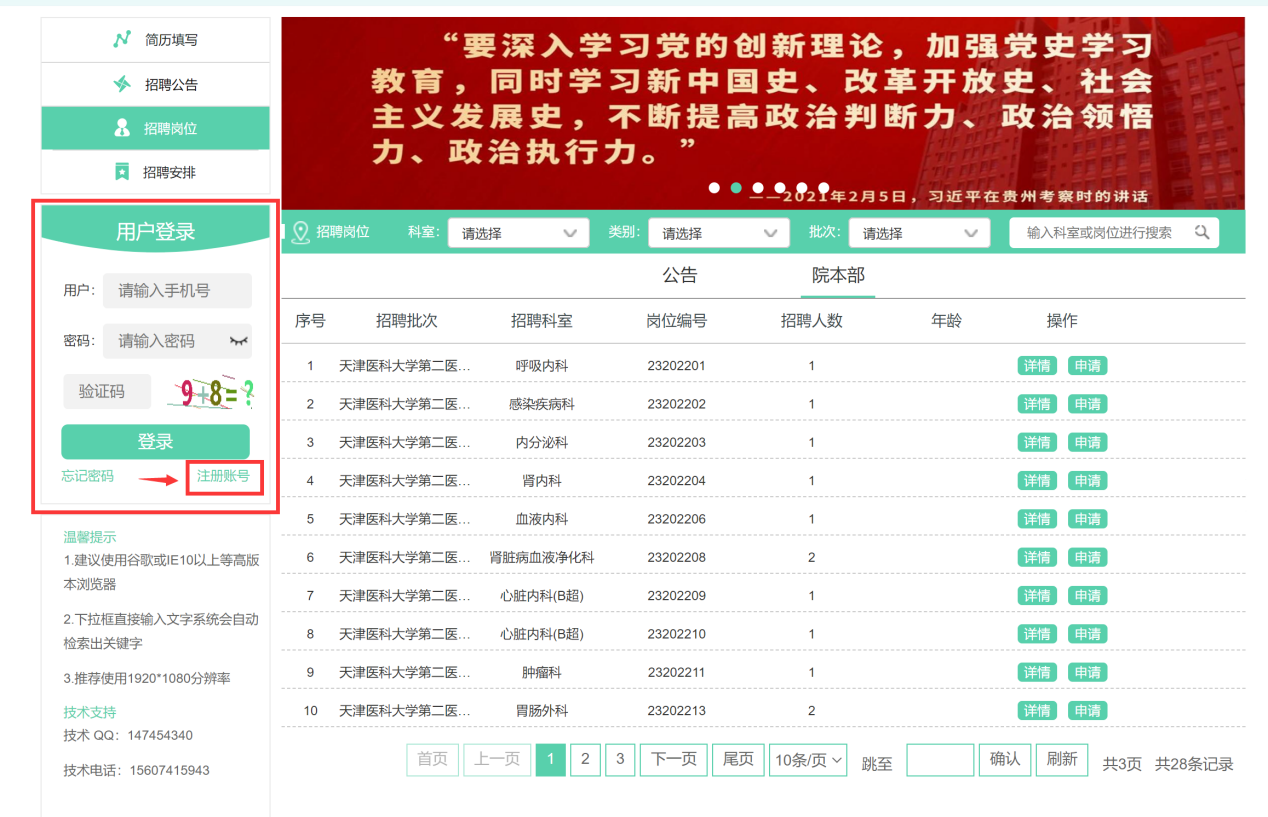 用户登录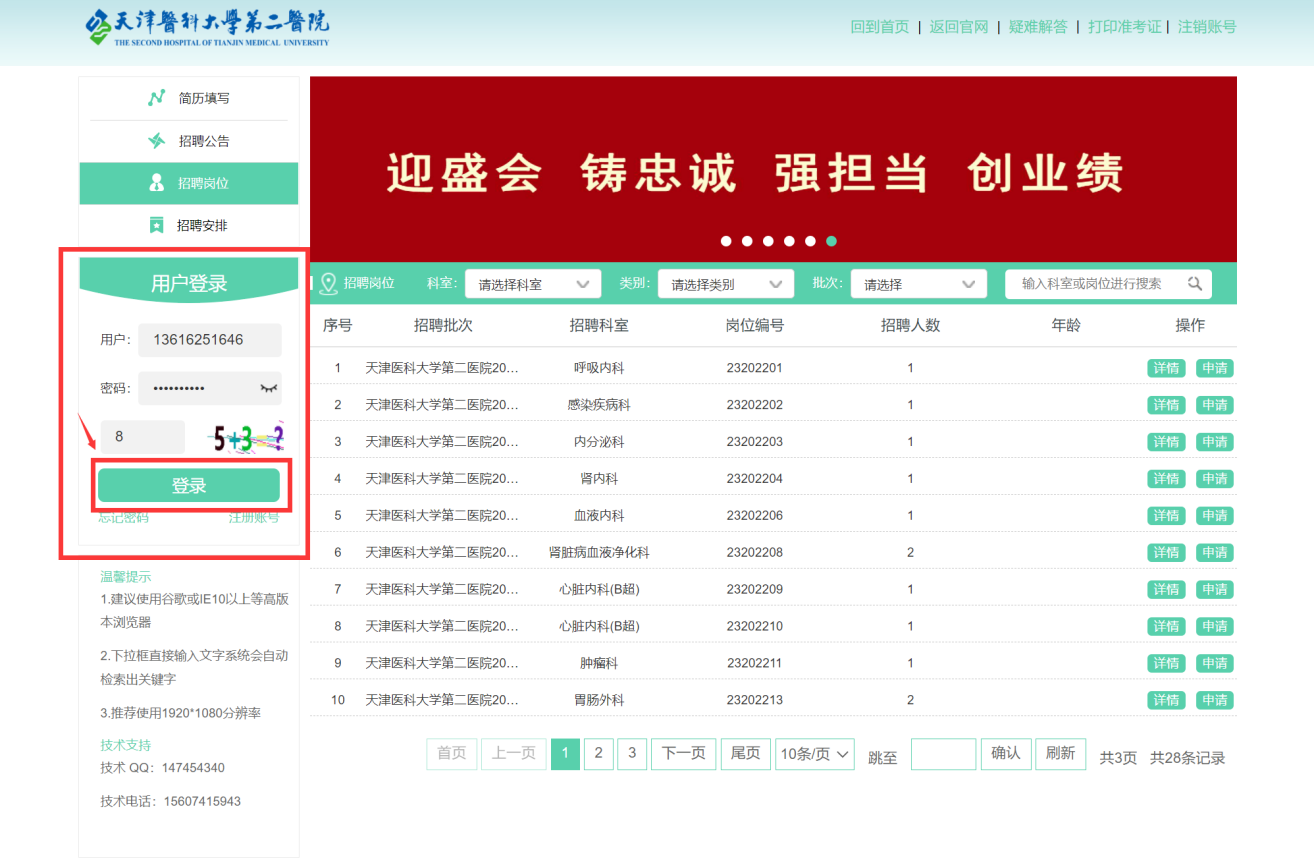 简历填写编辑完成后，留意保存。   意向科室：岗位编号+招聘科室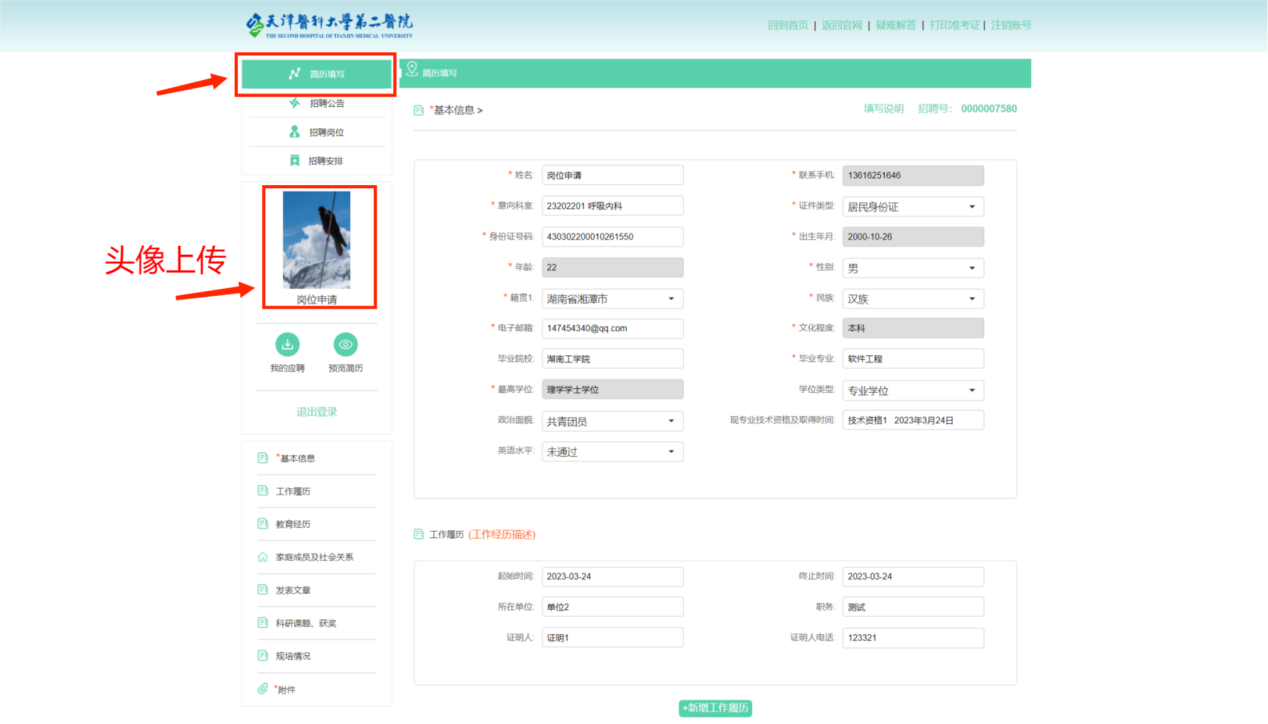 岗位申请仔细审核 岗位编号 以及招聘科室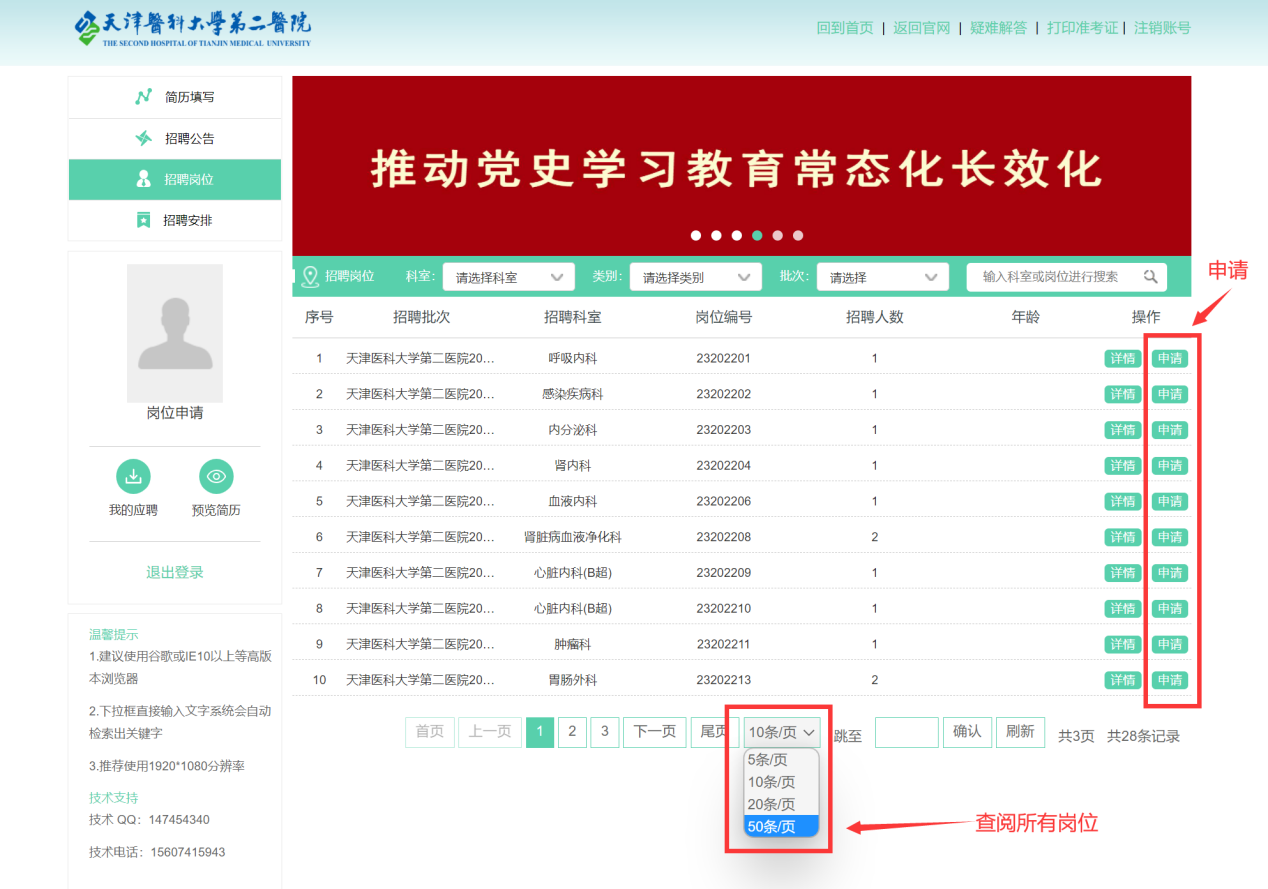 